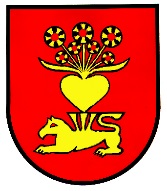 „VOM ESSEN AUF DEM LANDE“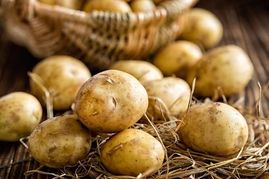 Die Ernte war gut…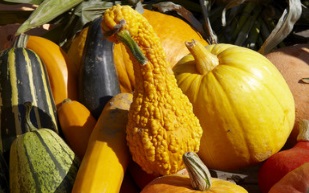    …jetzt wird verkostet!!!Wir laden zur Verkostung von kleinen Köstlichkeiten ein, die wir aus unseren selbst angebauten und geernteten Erdäpfeln und Kürbissen für Sie zubereiten:Samstag, 1. Oktober 2016, 15.00 – 18.00 Uhrim Veranstaltungszentrum ZillingtalDie Kinder des Kindergarten Zillingtal, die uns mit Ihren Betreuerinnen bei diesem Projekt tatkräftig unterstützen, werden um 16.00 Uhr für Sie Lieder darbringen.Kaffee und KuchenSchätzspielWir freuen uns auf Ihren BesuchKindergarten und Gesundes Dorf Zillingtal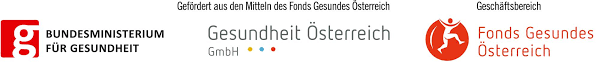 